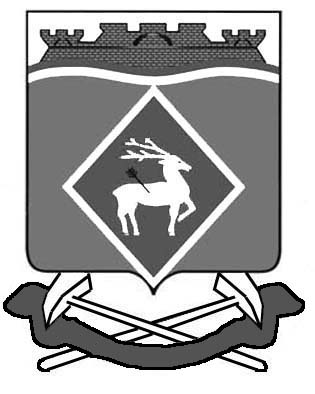 РОССИЙСКАЯ  ФЕДЕРАЦИЯРОСТОВСКАЯ ОБЛАСТЬМУНИЦИПАЛЬНОЕ ОБРАЗОВАНИЕ «СИНЕГОРСКОЕ СЕЛЬСКОЕ ПОСЕЛЕНИЕ»АДМИНИСТРАЦИЯ СИНЕГОРСКОГО СЕЛЬСКОГО ПОСЕЛЕНИЯПОСТАНОВЛЕНИЕот 25.07.2023	   № 145п. СинегорскийОб утверждении отчета об исполнении плана реализациимуниципальной программы Синегорского сельского поселения«Управление муниципальным имуществомв Синегорском сельском поселении »за  1 полугодие 2023 годаВ соответствии с постановлением Администрации Синегорского сельского поселения от 15.03.2018 № 53 «Об утверждении Порядка разработки, реализации и оценки эффективности муниципальных программ Синегорского сельского поселения», постановлением Администрации Синегорского сельского поселения от 19.10.2018 № 140 «Об утверждении Методических рекомендаций по разработке и реализации муниципальных программ Синегорского сельского поселения», Администрация Синегорского сельского поселения постановляет:1. Утвердить:1.1.Отчет об исполнении  муниципальной программы Синегорского сельского поселения «Управление муниципальным имуществом в Синегорском сельском поселении» за 1 полугодие 2023 года согласно приложению к настоящему постановлению.2. Настоящее постановление вступает в силу с момента его официального опубликования.3. Контроль над исполнением настоящего постановления оставляю за собой.Глава Администрации Синегорскогосельского поселения                                                                     А.В. ГвозденкоВерно:Заведующий сектором по общим и земельно-правовым вопросам                                                      С.П. БесединаПриложениек постановлению      Администрации Синегорского сельского поселения  от  25.07.2023  № 145Отчет об исполнении плана реализации муниципальной программы Синегорского сельского поселения  «Управление муниципальным имуществом в Синегорском сельском поселении» за 1 полугодие 2023 годаЗаведующий сектором по общим и земельно-правовым вопросам                                                С.П. БесединаНаименование подпрограммы, основного мероприятия, мероприятия ведомственной целевой программы, контрольного события программыОтветственный исполнитель (заместитель руководителя ОИВ/ФИО)Ожидаемый результатФактическая дата начала   
реализации 
мероприятияФактическая дата окончания
реализации  
мероприятия, 
наступления  
контрольного 
событияРасходы местного бюджета на реализацию муниципальной      
программы, тыс. руб.Расходы местного бюджета на реализацию муниципальной      
программы, тыс. руб.Ответственный исполнитель (заместитель руководителя ОИВ/ФИО)Фактическая дата окончания
реализации  
мероприятия, 
наступления  
контрольного 
событияпредусмотреномуниципальной программойфакт  на 01.07.20231234567Подпрограмма 1 «Повышение эффективности управления муниципальным имуществом»Заведующий сектором муниципального хозяйства Суржикова Т.А.эффективное и рациональное использование муниципального имущества и земельных участков, находящихся в муниципальной собственности и максимизация доходности01.01.2023г.31.12.2023г.100,097,8Основное мероприятие 1.1 «Проведение технической инвентаризации объектов недвижимого имущества и бесхозяйного имущества»  Заведующий сектором муниципального хозяйства Суржикова Т.А.увеличение доли муниципальных объектов недвижимости, имеющих технические планы;- увеличение доли муниципальных объектов недвижимости, право муниципальной собственности на которые зарегистрировано01.01.2023г.31.12.2023г.--Основное мероприятие 1.2«Межевание, постановка на кадастровый учет земельных участков под объектами муниципального имущества, свободных земельных участков»Заведующий сектором муниципального хозяйства Суржикова Т.А.достижение качественного нового уровня управления имуществом и земельными участками в Синегорском сельском поселении;- увеличение доходной части местного бюджета от арендной платы за землю и объектов движимого и недвижимого имущества, поступление в местный бюджет средств от продажи земельных участков и объектов движимого и недвижимого имущества01.01.2023г.31.12.2023г.100,097,8Основное мероприятие 1.3 «Реализация мероприятий по оценке рыночной стоимости муниципального  имущества»Заведующий сектором муниципального хозяйства Суржикова Т.А.увеличение доходной части местного бюджета от арендной платы за землю и объектов движимого и недвижимого имущества, поступление в местный бюджет средств от продажи земельных участков и объектов движимого и недвижимого имущества01.01.2023г.31.12.2023г.--Подпрограмма 2  «Обеспечение реализации муниципальной программы»Администрация Синегорского сельского поселенияповышение эффективности управления муниципальным имуществом в части реализации муниципальной программы01.01.2023г.31.12.2023г.--Основное мероприятие 2.1.повышение эффективности и результативности бюджетных расходов в сфере реализации муниципальной программыАдминистрация Синегорского сельского поселенияповышение эффективности управления муниципальным имуществом в части реализации муниципальной программы01.01.2023г.31.12.2023г.--Итого по муниципальной программе100,097,8